Hinweise zum Betrieb des 3D-Druckers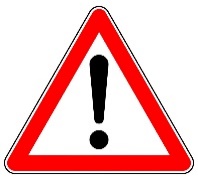 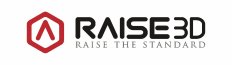 Druckbetrieb nur unter AufsichtInbetriebnahme des Druckes nur durch geschultes PersonalDatenblatt des Filaments in Reichweite aufbewahrenHinweise zum Betrieb des 3D-DruckersDruckbetrieb nur unter AufsichtInbetriebnahme des Druckes nur durch geschultes PersonalDatenblatt des Filaments in Reichweite aufbewahrenHinweise zum Betrieb des 3D-DruckersDruckbetrieb nur unter AufsichtInbetriebnahme des Druckes nur durch geschultes PersonalDatenblatt des Filaments in Reichweite aufbewahren